Na vyriešenie týchto úloh môžeš použiť čokoľvek (internet, naše učebné texty, ...) okrem pomoci svojho spolužiaka. Skrátka pomôž si ako sa len dá a urob tieto úlohy.Úloha 1: Text obsahuje zoznam rozprávok. Ich názvy sú napísané za sebou, takže text je neprehľadný. Umiestni každý názov sa samostatný riadok (použi odrážky):Červená čiapočka Soľ nad zlato Hop sa, hor sa – zem, otvor sa Maťko a Kubko Tri prasiatka Zlatovláska Macko UškoÚloha 2: Zvýrazni nadpis básničky tučným písmom zelenej farby a zarovnaj text na stred. Podfarby slovo „kukuku“ žltou farbou.				Kukulienka 				Kukulienka, kde si bola, 
				keď ta tuha zima bola. 
				Ajajaj, kukuku, sedela som na buku. Úloha 3: Použite správne viacúrovňové číslovanie a prepíšte číslovanie podľa predlohy.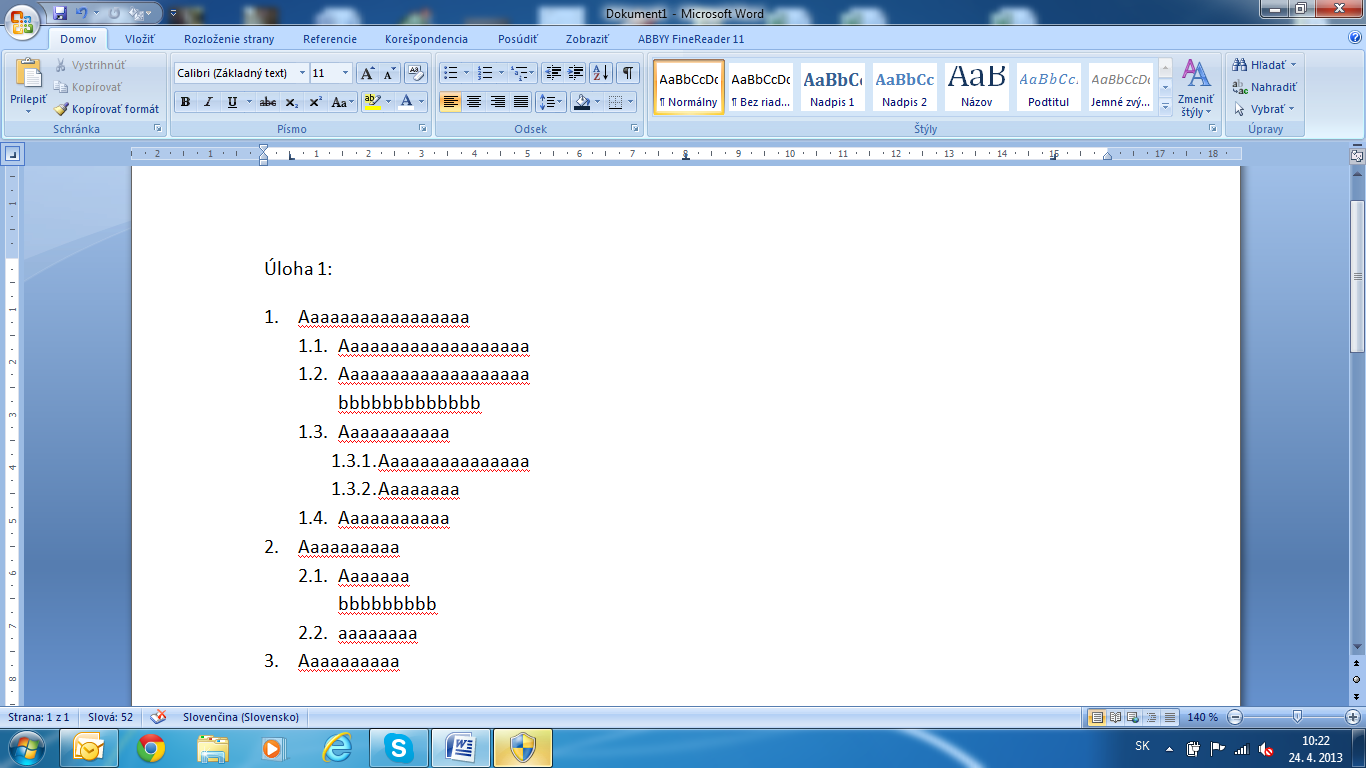 Úloha 4: Vytvorte tabuľku podľa vzoru.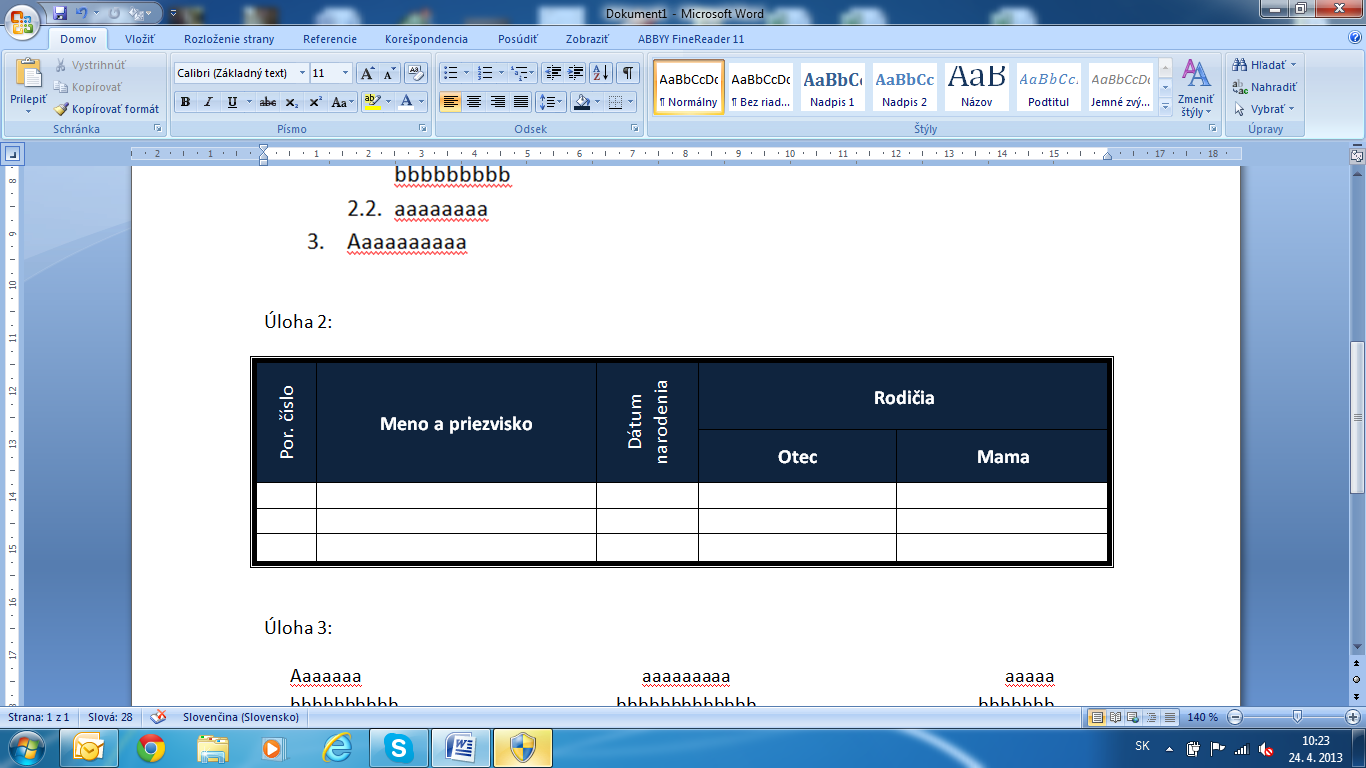 